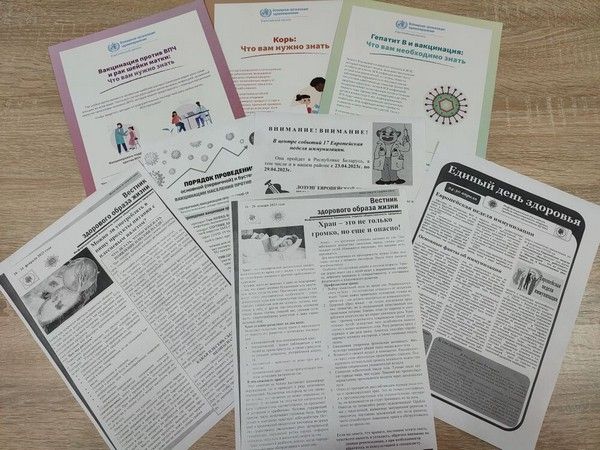 Заседание школы социального работника28 апреля 2023 года на базе ГУ «Центр социального обслуживания населения Кореличского района» прошло очередное заседание школы социального работника.
Были рассмотрены следующие вопросы:
эпидситуация по ВИЧ/СПИД; профилактика клещевых инфекций; ревакцинация от коронавирусной инфекции; основные аспекты здорового образа жизни; факторы риска неинфекционных заболеваний;
правила пожарной безопасности в жилых домах, строениях и сооружениях, расположенных на приусадебных участках; безопасная и здоровая рабочая среда-основополагающий принцип и право в сфере труда.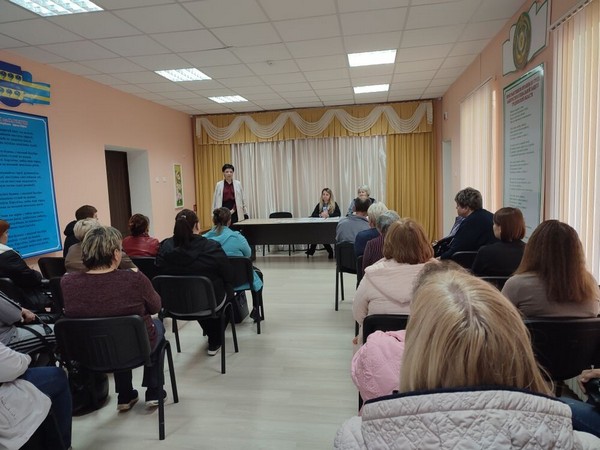 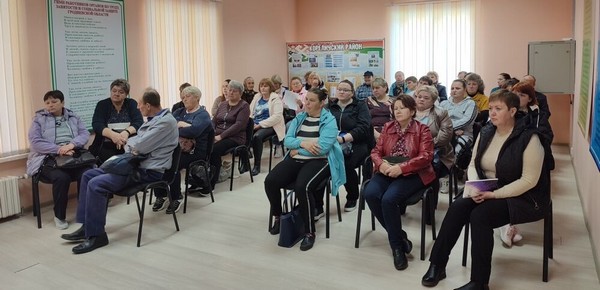 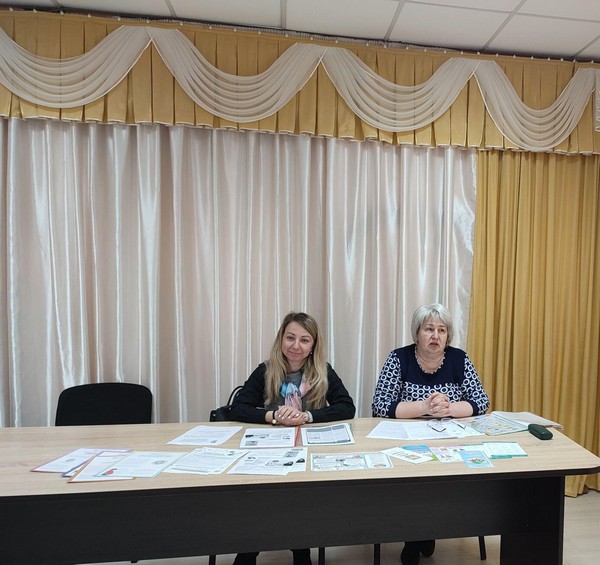 